GUVERNUL ROMÂNIEI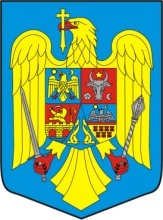 HOTĂRÂREPrivind metodologia de elaborare a regulilor de acces, a modului de aplicare a tarifelor, precum și a excepțiilor aferente zonelor cu nivel scăzut de emisiiÎn temeiul art. 108 din Constituția României, republicată și al art. 62 alin. (3) din Ordonanța de urgență a Guvernului nr. 57/2019 privind Codul administrativ, cu modificările şi completările ulterioare,Având în vedere prevederile art. 25 din Legea nr. 155 din 30 mai 2023 privind mobilitatea urbană durabilă,Guvernul României adoptă prezenta hotărâre:CAPITOLUL I. Dispoziții generale privind instituirea zonelor cu nivel scăzut de emisiiArticolul 1Prezenta hotărâre reglementează modalitatea de instituire a zonelor cu nivel scăzut de emisii, denumite în continuare ZNSE, prin elaborarea metodologiei de stabilire a regulilor de acces, a modului de aplicare a tarifelor, precum și a excepțiilor aferente ZNSE.Articolul 2(1) Prevederile prezentei hotărâri nu se aplică autovehiculelor cu două sau trei roți, cvadriciclurilor, tractoarelor agricole sau forestiere, mașinilor autopropulsate, autovehiculelor cu șenile, precum și vehiculelor istorice, care au înscrisă mențiunea corespunzătoare în rubrica „Observații” a certificatului de înmatriculare. (2) Prevederile prezentei hotărâri nu se aplică vehiculelor aparținând sistemului național de apărare, ordine publică și securitate națională, precum și vehiculelor aferente serviciilor publice de intervenție.(3) Prevederile prezentei hotărâri nu se aplică  autovehiculelor care aparțin persoanelor cu domiciliul sau cu rezidență în interiorul ZNSE. Articolul 3(1)  ZNSE sunt inițiate, delimitate și gestionate de către autoritățile administrației publice locale.(2) Anterior instituirii ZNSE, pentru a garanta o abordare nediscriminatorie, autoritățile administrației publice locale au obligația efectuării următoarelor măsuri compensatorii pentru asigurarea accesului liber al tuturor cetățenilor în toate zonele urbane: asigurarea serviciului de transport public local de călători în interiorul ZNSE;asigurarea infrastructurii pentru mobilitatea activă.Articolul 4(1) ZNSE pot fi de două tipuri:a) ZNSE pentru care se stabilesc tarife de acces pentru autovehicule, în funcție de clasele de autovehicule specificate la art. 8 alin. (2), caz în care autoritatea administrației publice locale care instituie aceste ZNSE trebuie să implementeze mecanisme care să asigure accesul în mod controlat în interiorul ZNSE, precum și platformă online unde se poate achita tariful de acces;b) ZNSE pentru care se stabilesc reguli care limitează accesul autovehiculelor în funcție de clasele de autovehicule specificate la art. 8, alin. (2), în care autoritatea administrației publice locale care instituie aceste zone trebuie să asigure controlul accesului în aceste zone.(2) Pentru ambele tipuri de ZNSE se asigură o abordare bazată pe monitorizare video. Articolul 5În interiorul perimetrului ZNSE este permis accesul doar pentru autovehiculele care îndeplinesc cel puțin una dintre următoarele condiții:a) respectă standardele de emisii ale zonei, conform regulamentului local de acces aprobat de către consiliul local sau Consiliul General al Municipiului București, după caz;b) achită tariful de acces aferent, dacă ZNSE se încadrează în categoria a) de la art. 4;c) aparțin persoanelor cu dizabilități dacă fac dovada prin documente justificatoare;d) sunt exceptate conform legislației în vigoare sau conform regulamentului local de acces în ZNSE. Articolul 6(1) Accesul în funcție de emisii și tipul de combustibil, taxele și excepțiile aferente zonelor cu emisii scăzute se stabilesc de către autoritățile administrației publice locale prin regulamentul de acces în ZNSE.(2) Autoritățile administrației publice locale atunci când elaborează regulamentul de acces în interiorul ZNSE, au obligația să țină seama de următoarele:să coreleze cuantumul tarifelor de acces în ZNSE astfel încât să fie îndeplinit scopul instituirii ZNSE specificat la art. 8 alin. (1) pentru cazul în care ZNSE se încadrează în categoria a) de la art. 4;să diferențieze cuantumul tarifelor de acces în ZNSE în funcție de fiecare clasă de vehicul și de tip de combustibil, așa cum au fost stabilite prin art. 8 alin. (2), pentru cazul în care ZNSE se încadrează în categoria a) de la art. 4, cu excepția categoriei specificate la art. 8 alin. (2) lit. f) pentru care tariful trebuie să fie zero lei;să nu introducă criterii suplimentare în vederea instituirii ZNSE față de cele menționate la art. 8 alin. (2);să dezvolte trasee pentru transport activ (inclusiv trotinete electrice)  în interiorul ZNSE și să pună la dispoziție servicii publice de transport activ în acest sens (stații de închiriere biciclete și trotinete electrice);să amenajeze în interiorul ZNSE stații de încărcare pentru mașini electrice;să dezvolte infrastructura verde în interiorul ZNSE;să nu creeze discriminări atunci când stabilesc excepții prin regulamentul local pentru accesul în ZNSE;să asigure transport public pentru accesul în ZNSE a persoanelor care își desfășoară activitatea profesională în interiorul ZNSE;dacă în interiorul ZNSE există spital, atunci va lua măsuri pentru ca accesul către și de la spital să nu fie restricționat prin bariere pentru vehicule aferente serviciilor publice de intervenție care deservesc spitalul (autovehicule aferente serviciilor de urgență sau a altor autovehicule similare cu acestea);accesul în interiorul ZNSE a autovehiculelor vehiculelor aparținând sistemului național de apărare, ordine publică și securitate națională, precum și vehiculelor aferente serviciilor publice de intervenție, trebuie să fie făcut astfel încât acesta să nu fie restricționat;în zonele adiacente ZNSE se iau măsuri de calmare a traficului și/sau de stabilire zone pietonale.(3) În stabilirea ZNSE autoritățile administrației publice locale țin cont de următoarele criterii de amplasare și dimensionare a ZNSE, fără a se limita la acestea:zonele centrale istorice ale localității;zonele foarte frecventate de către localnici și turiști, care reprezintă atracții pentru aceștia, inclusiv în centrele orașului;zonele în cadrul cărora  controlul accesului să fie fezabil din punct de vedere economic și să se realizeze cu ușurință;în zonele adiacente ZNSE pot fi luate măsuri de calmare a traficului și/sau de stabilire zone pietonale;alegerea unor zone care pot avea doar caracter temporar de ZNSE, de exemplu doar în weekend, sau pe perioada nopții, sau pe o anumită perioadă dintr-o zi calendaristică, fără a se limita la aceste exemple, caz în care acestea nu pot fi decât conform cu art. 4 alin. (1) lit. b) și se adresează cu prioritate unor secțiuni ale arterelor din zonele tip cartiere ale unei localități;alegerea unor zone care se instituie ca fiind ZNSE, cu caracter temporar sau nu, în baza unor date de calitate a aerului furnizate de stațiile fixe de monitorizare a  calității aerului care fac parte din Sistemul Național de Monitorizare a Calității Aerului.Articolul 7ZNSE nu se instituie pe zone ce cuprind drumuri naționale, drumuri județene, sau variante ocolitoare ale localităților.CAPITOLUL II. Clasele de vehicule în funcția de norma de poluare și tipul de combustibil și responsabilități ce privesc înființarea și gestionarea ZNSEArticolul 8(1) Scopul instituirii ZNSE este de a limita circulația autovehiculelor poluante într-un perimetru definit și în anumite intervale orare, după caz, prin decizia autorităților administrației publice locale.(2) În vederea instituirii ZNSE, se utilizează următoarele clase de autovehicule din categoriile M și N, astfel cum sunt definite la art. 4 alin. (1) lit. (a) - (b) din Regulamentul (UE) 2018/858 al Parlamentului European și al Consiliului din 30 mai 2018 privind omologarea și supravegherea pieței autovehiculelor și remorcilor acestora, precum și ale sistemelor, componentelor și unităților tehnice separate destinate vehiculelor respective, de modificare a Regulamentelor (CE) nr. 715/2007 și (CE) nr. 595/2009 și de abrogare a Directivei 2007/46/CE, stabilite în funcție de norma de poluare și de tipul de combustibil:a) clasa 1- vehicule cu norma de poluare EURO 3/III pe motorină și normele de poluare Euro 2/II, Euro 1/I și non euro;b) clasa 2 - vehicule cu norma de poluare EURO 4/IV pe motorină și norma de poluare EURO 3/III pe benzină, GPL, GNC și GNL;c) clasa 3 - vehicule cu norma de poluare EURO 5/V/EEV pe motorină și norma de poluare EURO 4/IV pe benzină GPL, GNC și GNL;d) clasa 4 - vehicule cu norma de poluare EURO 6/VI pe motorină și norma de poluare EURO 5/V/EEV pe benzină, GPL, GNC și GNL;e) clasa 5 - vehicule cu norma de poluare EURO 6/VI pe benzină, GPL, GNC și GNL;f) clasa verde  - vehicule pur electrice, vehicule cu pilă de combustie cu hidrogen.Articolul 9 (1) Propunerea de instituire a ZNSE se face pe baza prevederilor Planului urbanistic general aprobat și/sau pe baza Planului de mobilitate urbană durabilă aprobat și/sau pe baza Planului/Planului Integrat de Calitate a Aerului aprobat și/sau în baza unui studiu de oportunitate în care sunt analizate valorile înregistrate de poluanți atmosferici (orare, zilnice, anuale), conform anexei 3 din Legea nr. 104/2011 privind calitatea aerului înconjurător, cu modificările ulterioare, și care cuprinde evaluarea reducerii așteptate de emisii poluante, monitorizarea traficului și evaluarea reducerii aglomerației, delimitarea arealului ZNSE, precum și măsuri de calmare a traficului și de încurajare a mobilității urbane nepoluante şi active.(2) Studiul de oportunitate, împreună cu proiectul de regulament de acces în ZNSE, vor fi supuse procesului de consultare a publicului înainte de aprobare prin hotărâre a consiliului local, sau a Consiliului General al Municipiului București, după caz.(3) Instituirea ZNSE și regulamentul local de acces în zonele cu emisii scăzute se aprobă prin hotărâre a consiliului local, respectiv hotărâre a Consiliului General al Municipiului București, după caz.(4) ZNSE se marchează cu panouri de informare de către autoritățile administrației publice locale conform standardelor stabilite de Organismul Național de Standardizare ASRO.(5) Regulamentul de acces ZNSE se stabilește cu respectarea claselor de autovehicule precizate la art. 8, alin. (2);(6) Pentru ZNSE stabilite conform art. 4, lit. a), regulamentul de acces cuprinde tarifele de acces ce sunt stabilite în funcție de clasele  de autovehicule precizate la art. 8, alin. (2);(7) Pentru ZNSE stabilite conform art. 4, lit. b), regulamentul de acces cuprinde regulile și restricțiile de acces în funcție de clasele de autovehicule precizate la art. 8, alin. (2);(8) Regulamentul de acces în ZNSE cuprinde prevederi cu privire la activitățile de monitorizare și control al ZNSE, modul de aplicare a amenzilor și cuantumul amenzilor, respectiv excepțiile aplicate la regulile de acces;(9) Regulile de acces nu pot fi discriminatorii în raport cu localitatea de înmatriculare a vehiculului.CAPITOLUL III. SancțiuniArticolul 10Constituie contravenție și se sancționează cu amendă de 300 lei circulația pe drumurile publice din interiorul ZNSE a vehiculelor care nu respectă prevederile regulamentului local de acces în ZNSE.(2) Constituie contravenție și se sancționează consiliile locale, respectiv Consiliul General al municipiului București cu amendă de 500 lei pentru fiecare zi de întârziere față de termenele specificate la art. 22, alin. (4), lit. a) și b), din Legea nr. 155/2023 privind mobilitatea urbană durabilă.Articolul 11(1) Constatarea contravențiilor și aplicarea sancțiunilor prevăzute la art. 10 alin. (1) se realizează de către personalul Poliției Rutiere și/sau Poliția locală, conform atribuțiilor stabilite prin lege; (2) Constatarea contravențiilor și aplicarea sancțiunilor prevăzute la art. 10 alin. (2) se realizează de către personalul împuternicit din cadrul autorităților publice pentru protecția mediului, conform atribuțiilor stabilite prin lege.Capitolul IV. Dispoziții finaleArticolul 12În primul an de la înființarea ZNSE, nu se vor aplica prevederile art. 11, iar autoritățile administrației publice locale:nu vor aplica tarife pentru intrarea sau tranzitarea ZNSE;vor avea campanii de informare a publicului și de promovare a ZNSE.Articolul 13(1) Clasele de autovehicule precizate la art. 8, alin. (2) se actualizează în funcție de progresul tehnic privind sistemele de propulsie ale autovehiculelor.(2) Prevederile prezentei hotărâri se pot extinde și la alte categorii de vehicule.Articolul 14Pentru asigurarea unei abordări unitare la nivel național nu este permisă gestionarea ZNSE pe baza ecusoanelor/autocolantelor sau a altor elemente de identificare a normei de poluare a autovehiculelor.Articolul 15În vederea aplicării prevederilor prezentei hotărâri, autoritățile administrației publice locale care instituie ZNSE, precum și personalul Poliţiei Rutiere și/sau Poliției Locale au acces la datele relevante din Registrul Național de Evidență a Permiselor de Conducere și a Vehiculelor Înmatriculate, în condițiile stabilite prin protocol încheiat între acestea și Direcția Generală Permise de Conducere și Înmatriculări.Articolul 16Încadrarea autovehiculelor înmatriculate în alte state în clasele prevăzute la art. 8 alin. (2) se realizează de către Regia Autonomă „Registrul Auto Român” în conformitate cu ordinul ministrului transporturilor și infrastructurii care va fi adoptat în 6 luni de la data publicării prezentei hotărâri.Articolul 17Autoritățile administrației publice locale care instituie ZNSE afișează pe site-ul propriu informații privind tipul ZNSE, localizarea acestora, regulile de acces și tarifele de acces, după caz.Articolul 18Ministerul Dezvoltării, Lucrărilor Publice și Administrației asigură Registrul ZNSE la nivel național.Hotărârea consiliului local împreună cu Regulamentul de acces în ZNSE și adresa paginii web de unde pot fi găsite informațiile specifice ZNSE la nivel local se înaintează Ministerului Dezvoltării, Lucrărilor Publice și Administrației, în termen de 30 de zile de la adoptare, pentru preluarea în Registrul ZNSE la nivel național.Articolul 19Prezenta hotărâre a Guvernului se publică în Monitorul Oficial al României, Partea I.PRIM-MINISTRU,Ion-Marcel CIOLACU